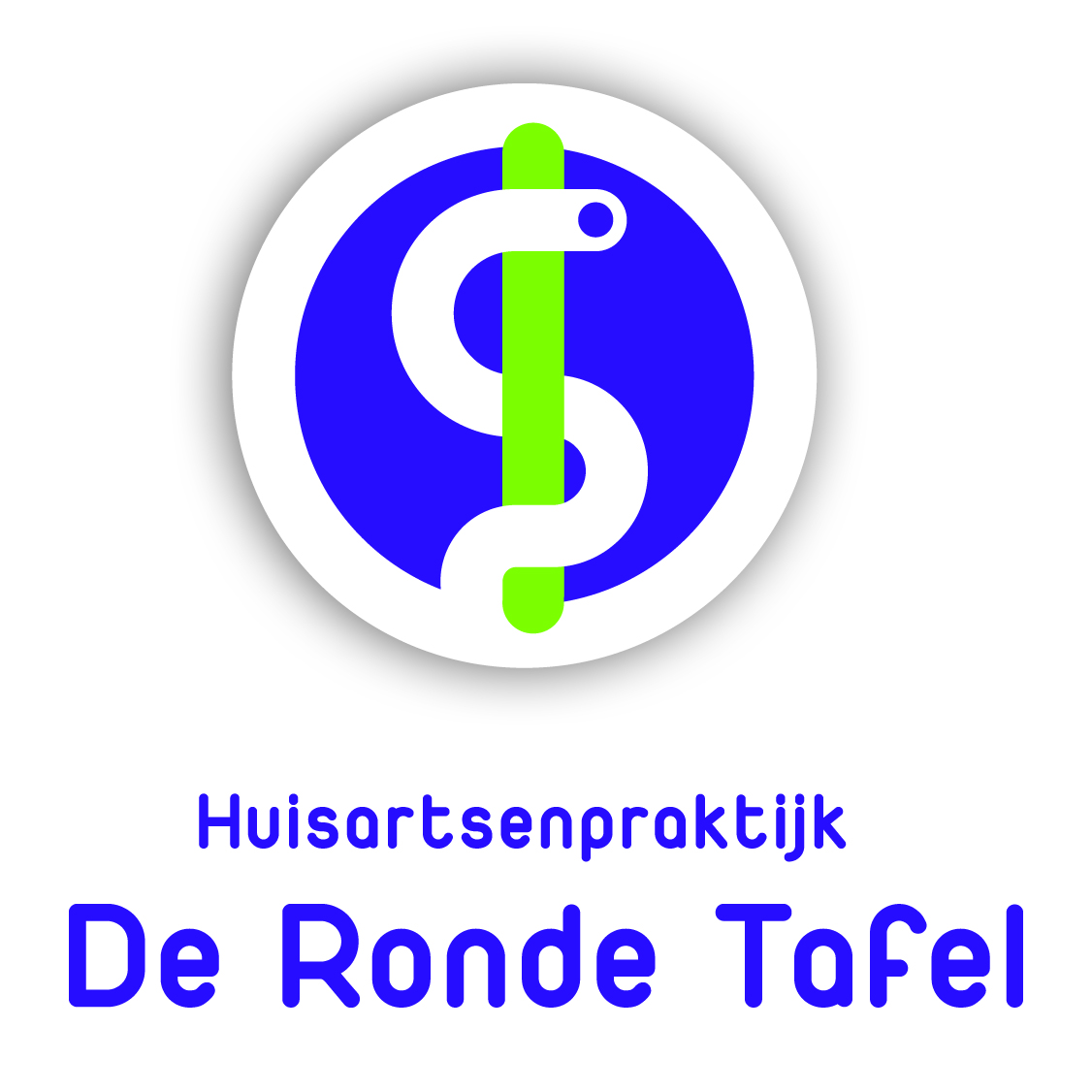 Hoevelaken, Juli 2013Onderwerp: de huisarts kijkt naar uw gezondheid, uw zorgverzekeraar naar de vergoeding Beste patiënt,                                                  U heeft vast via de krant, televisie of het internet meegekregen dat er flink gediscussieerd wordt over de hoge kosten van de zorg in ons land. Ook mijn patiënten vragen steeds vaker of bijvoorbeeld een voorgeschreven medicijn wel of niet wordt vergoed. In deze brief informeer ik u over wat ik als huisarts voor u kan betekenen en wat de rol van uw zorgverzekeraar is.  Ik schrijf een medicijn voor op basis van wat noodzakelijk is voor uw gezondheid. De keuze van het medicijn staat los van wat u heeft afgesproken in uw verzekeringspolis. Als huisarts kijk ik puur naar wat het beste is voor uw gezondheid, uw zorgverzekeraar bekijkt vervolgens of u in aanmerking komt voor vergoeding van het medicijn dat door mij is voorgeschreven. Het recept dat ik voor een medicijn uitschrijf is een medische verklaring. Het is daarom niet nodig dat ik uw zorgverzekeraar een extra medische verklaring geef. Uw zorgverzekeraar kan op basis van het recept al beoordelen of het medicijn wel of niet wordt vergoed. Op advies van mijn beroepsvereniging, de Landelijke Huisartsen Vereniging, zal ik geen extra medische verklaring meegeven bij een recept. Uw apotheker is hiervan op de hoogte. Als huisarts schrijven wij een werkzame stof -niet een merk- van een medicijn voor. Er is geen verschil in werkzaamheid tussen de verschillende merken van een en dezelfde werkzame stof. De overheid, uw apotheker en de zorgverzekeraar zien hierop toe. Het kan zijn dat uw verzekeraar van een bepaald medicijn dat wel vergoed wordt, alleen de kosten van het goedkoopste merk vergoedt. De meerkosten van een eventueel gewenst duurder merk zijn dan voor uw rekening. Dit is afhankelijk van uw afspraken met uw zorgverzekeraar (de polis). Ik hoop u hiermee een goede uitleg te hebben gegeven. 
Met vriendelijke groeten,Uw huisarts,Drs. A.J.SmitsDrs. M.K. Albracht – van der LindenBron: Landelijke Huisartsen Vereniging